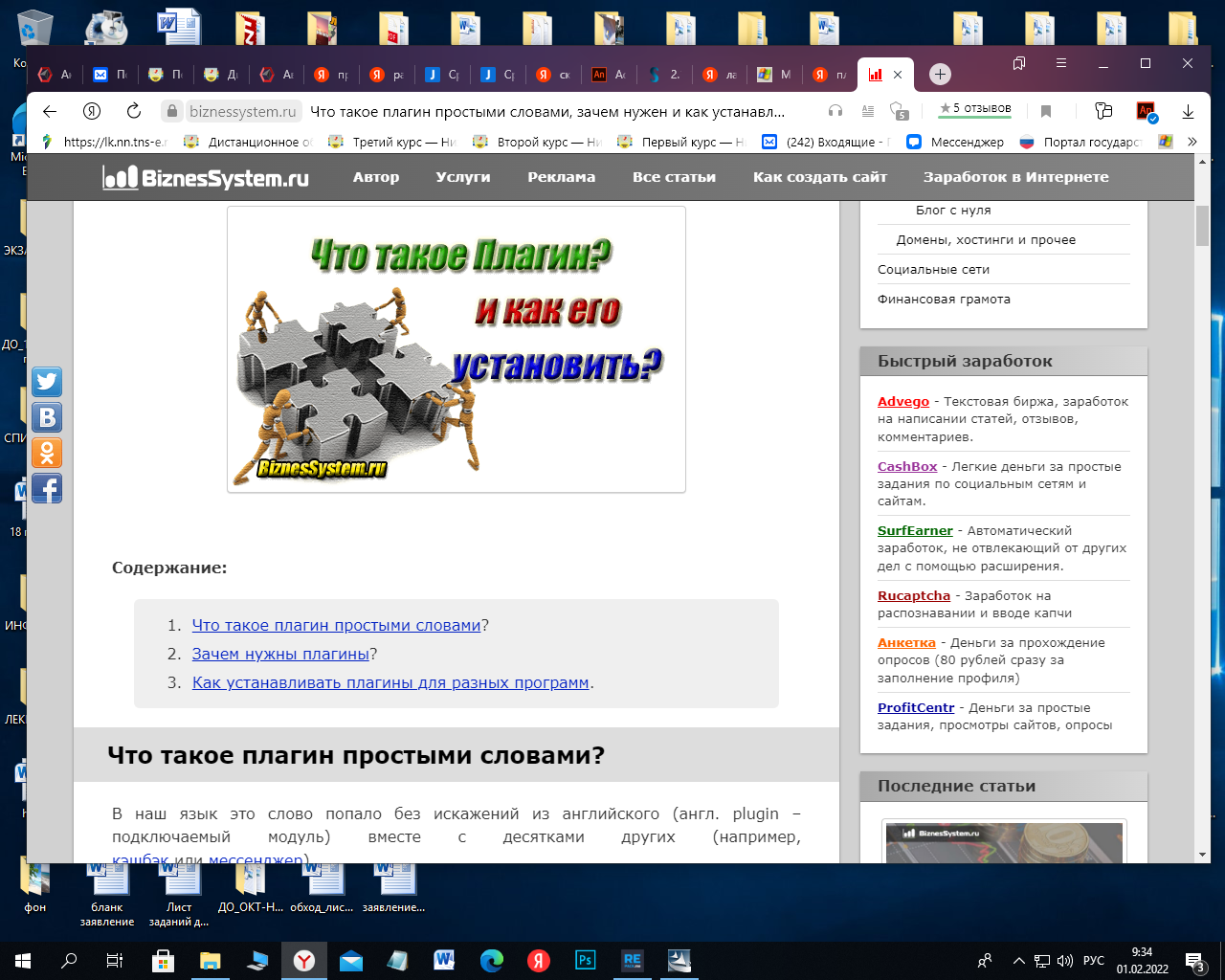 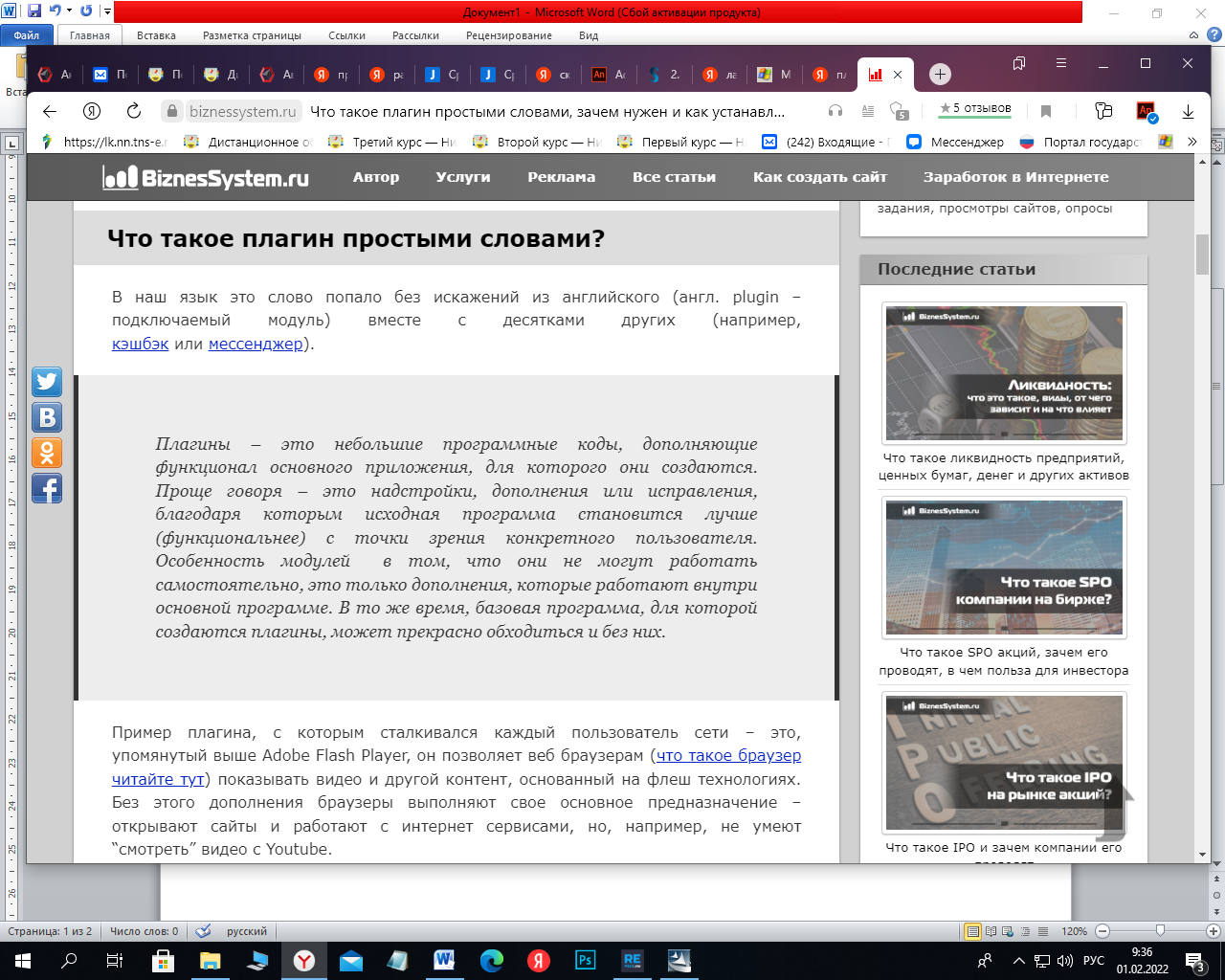 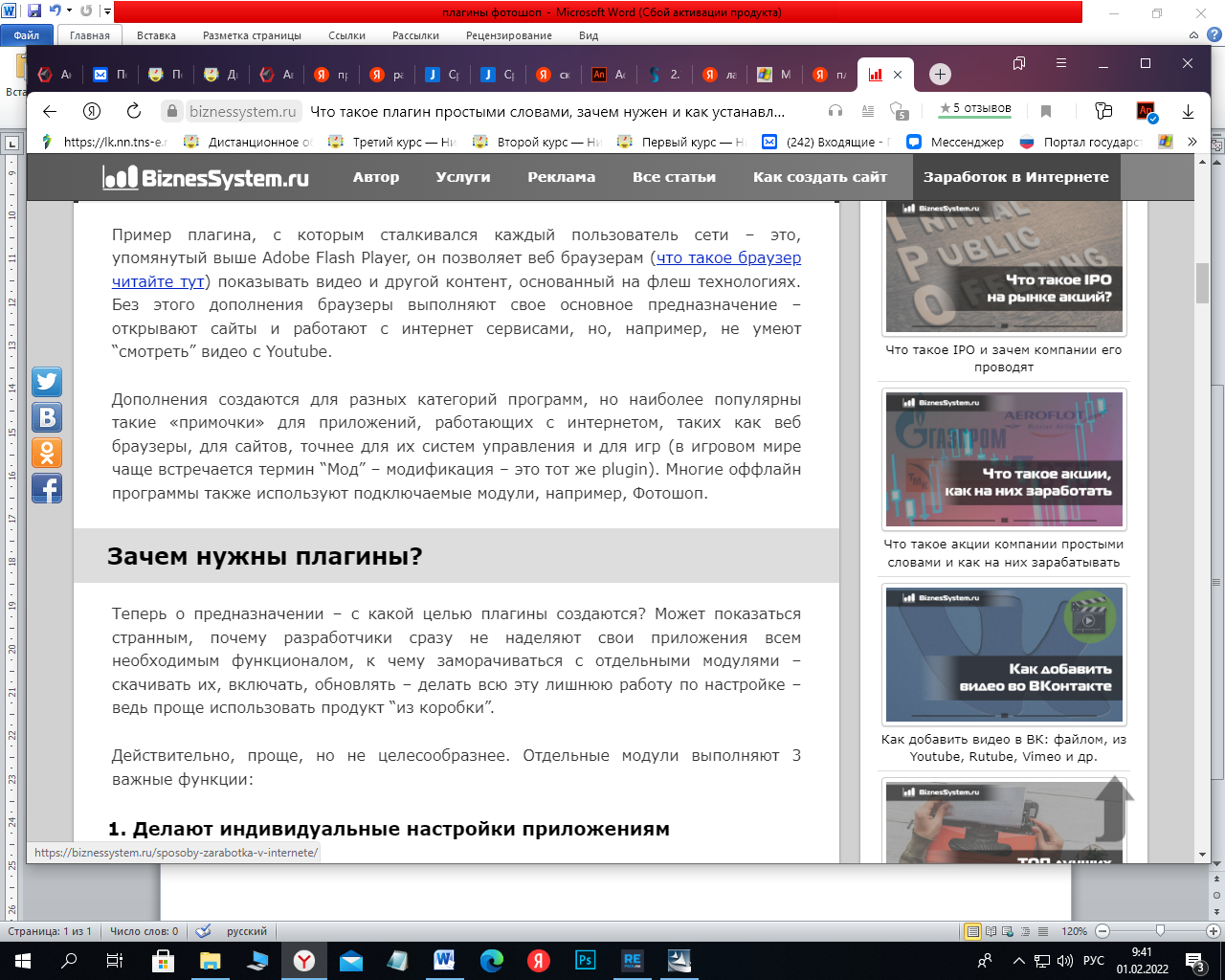 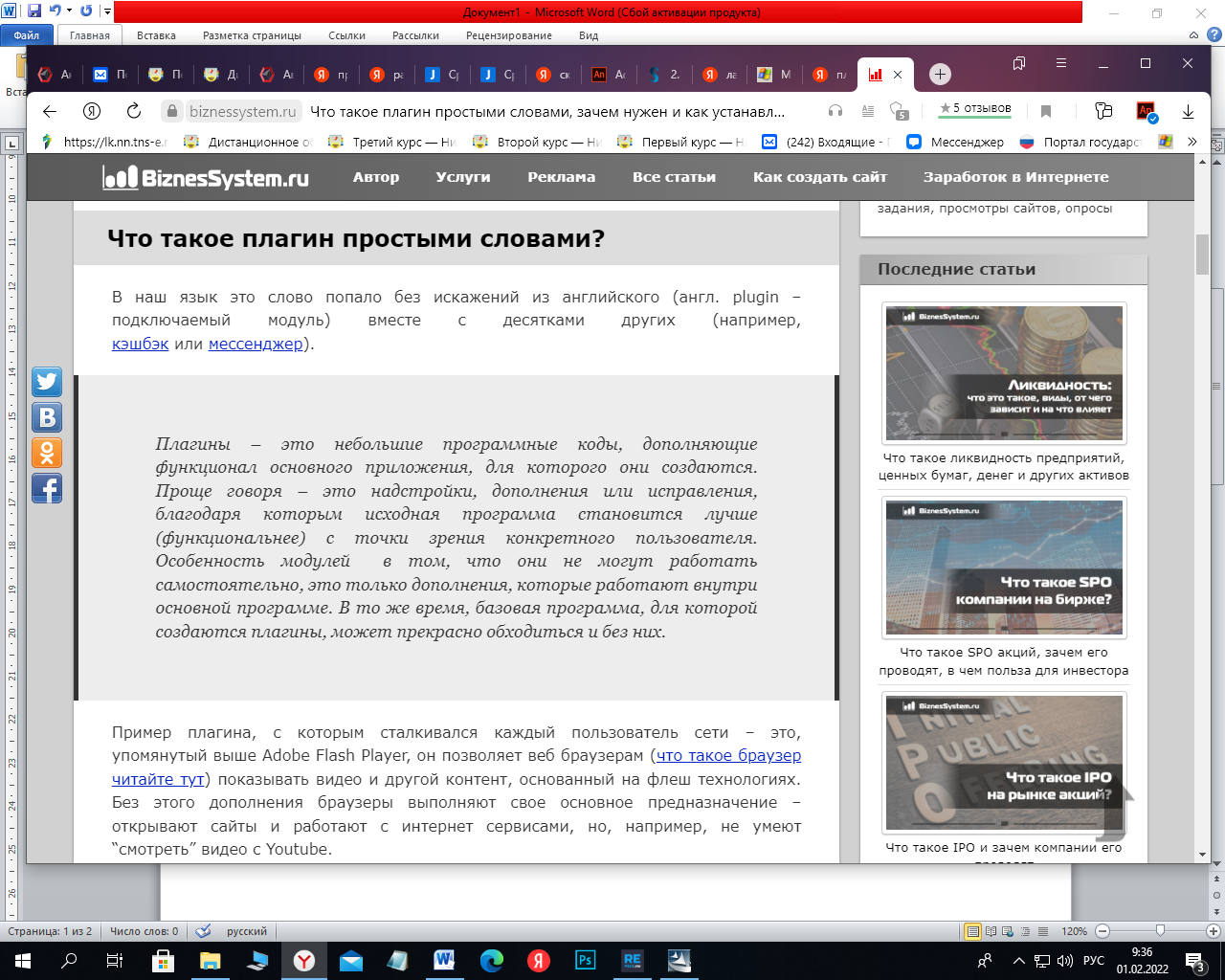 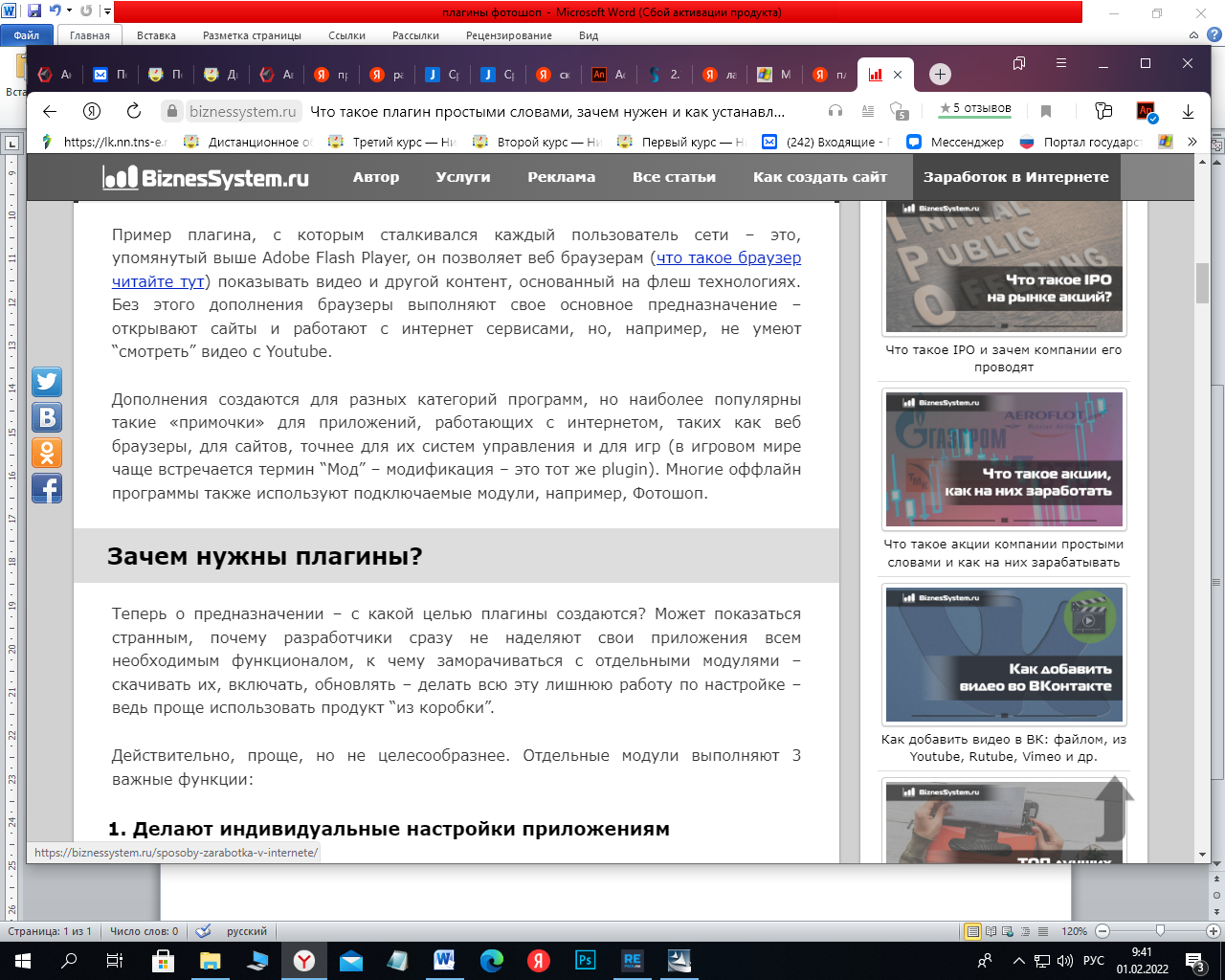 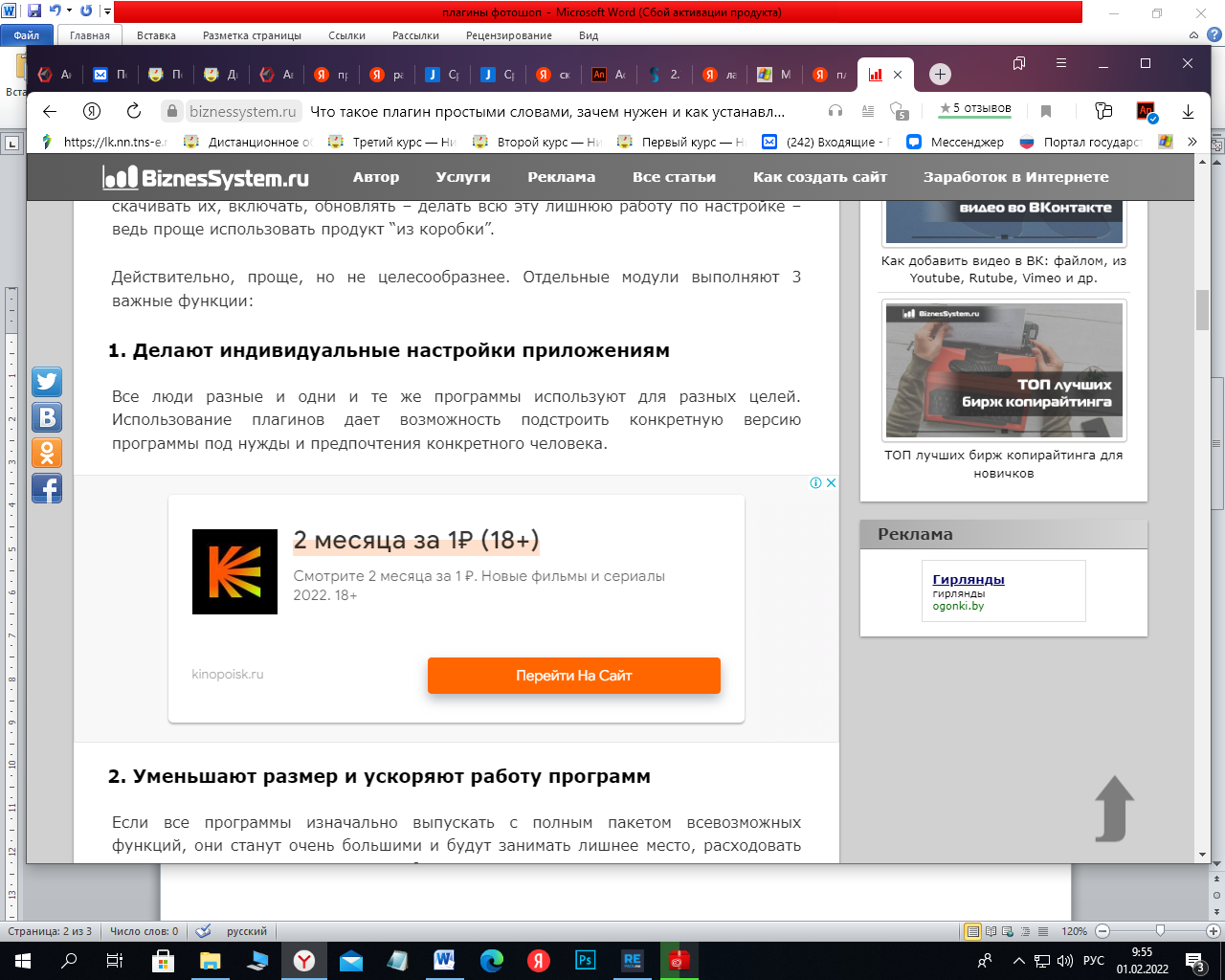 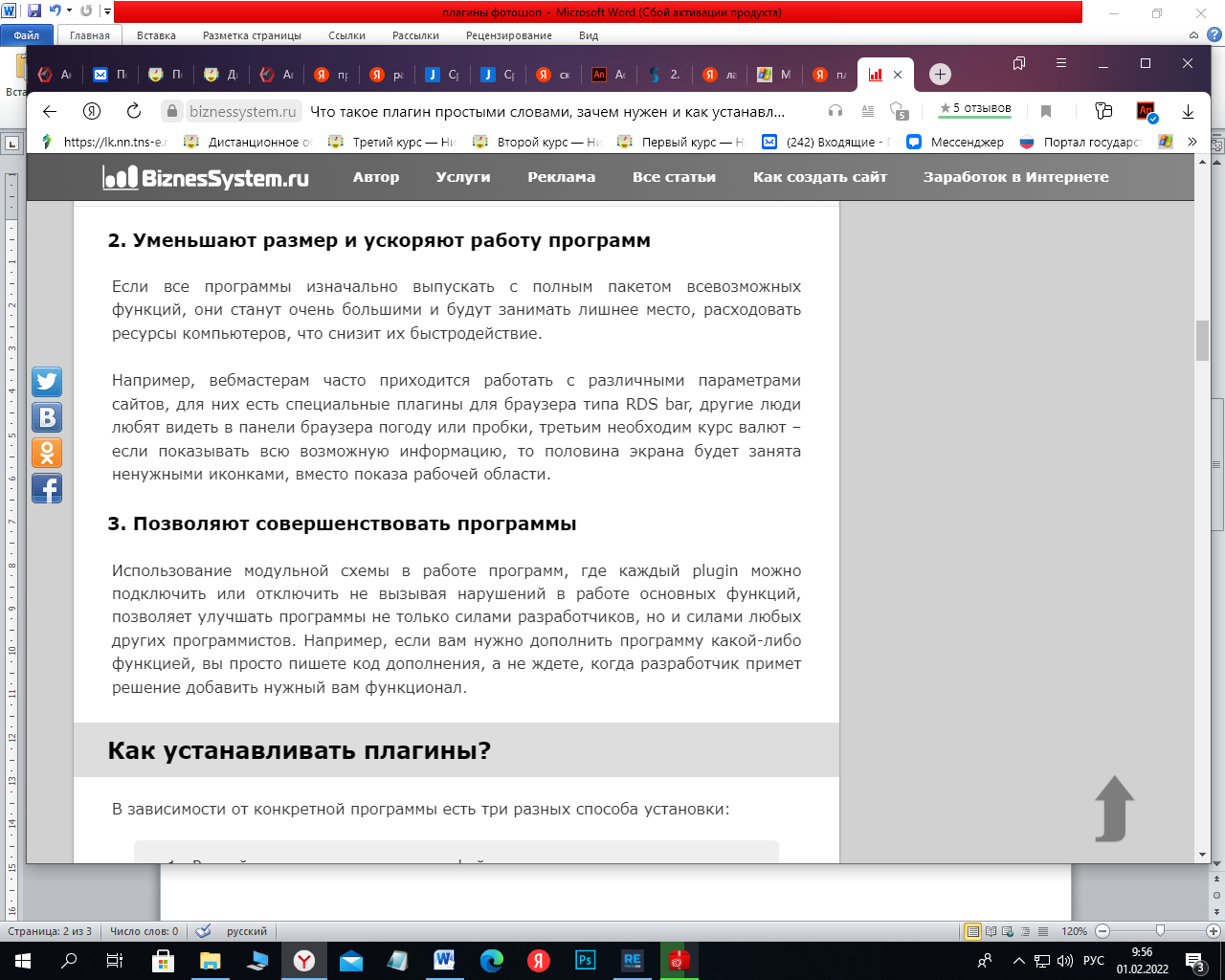 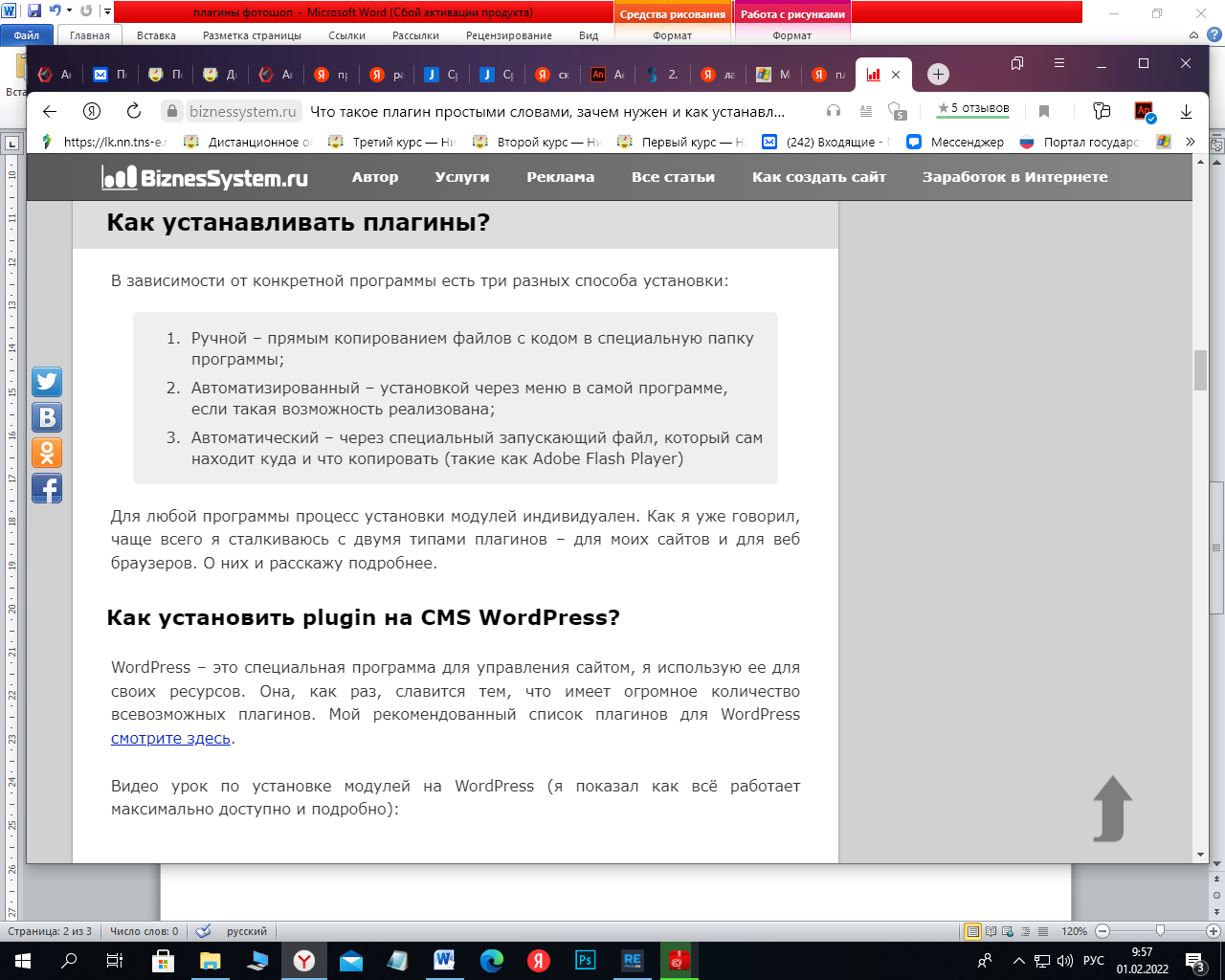 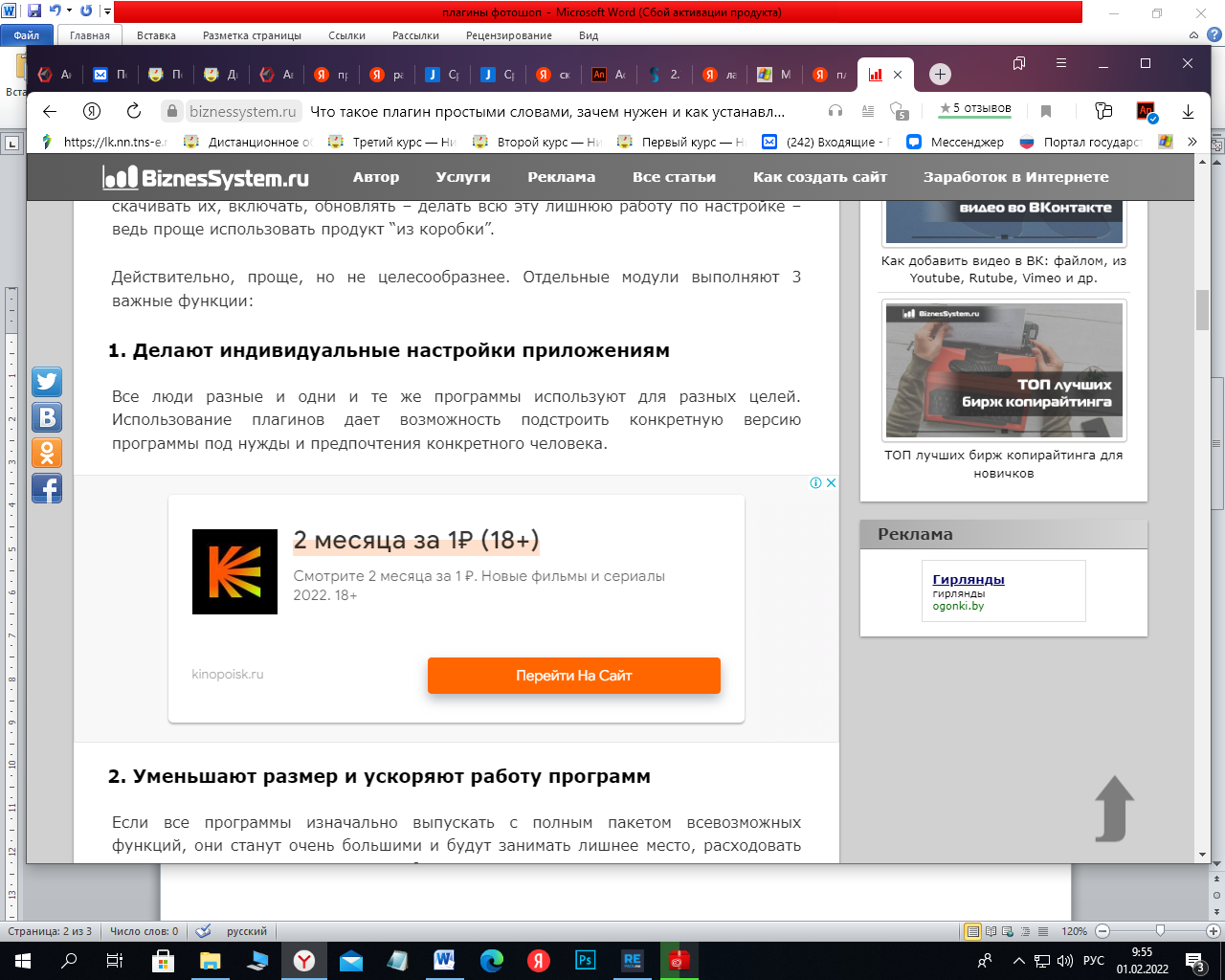 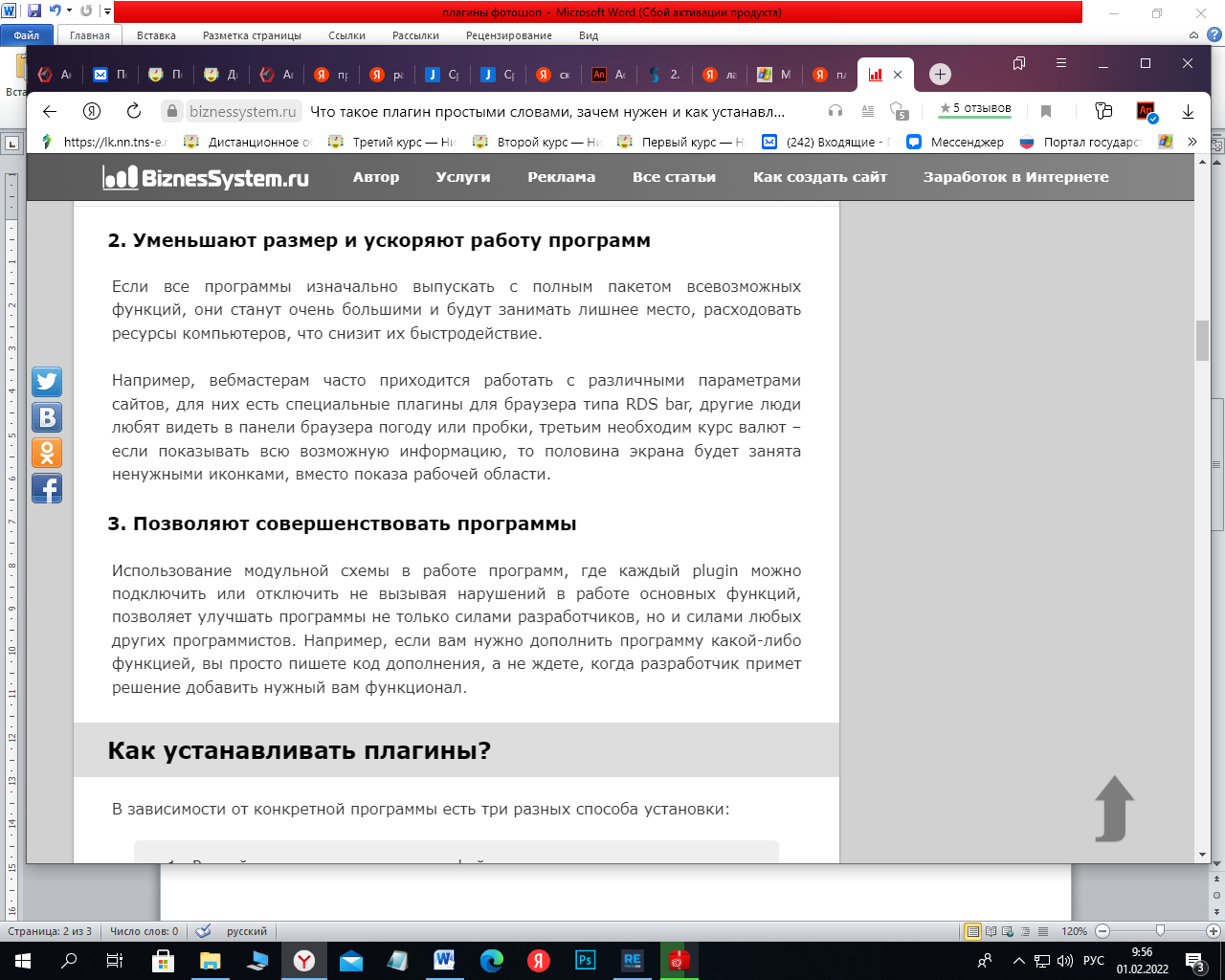 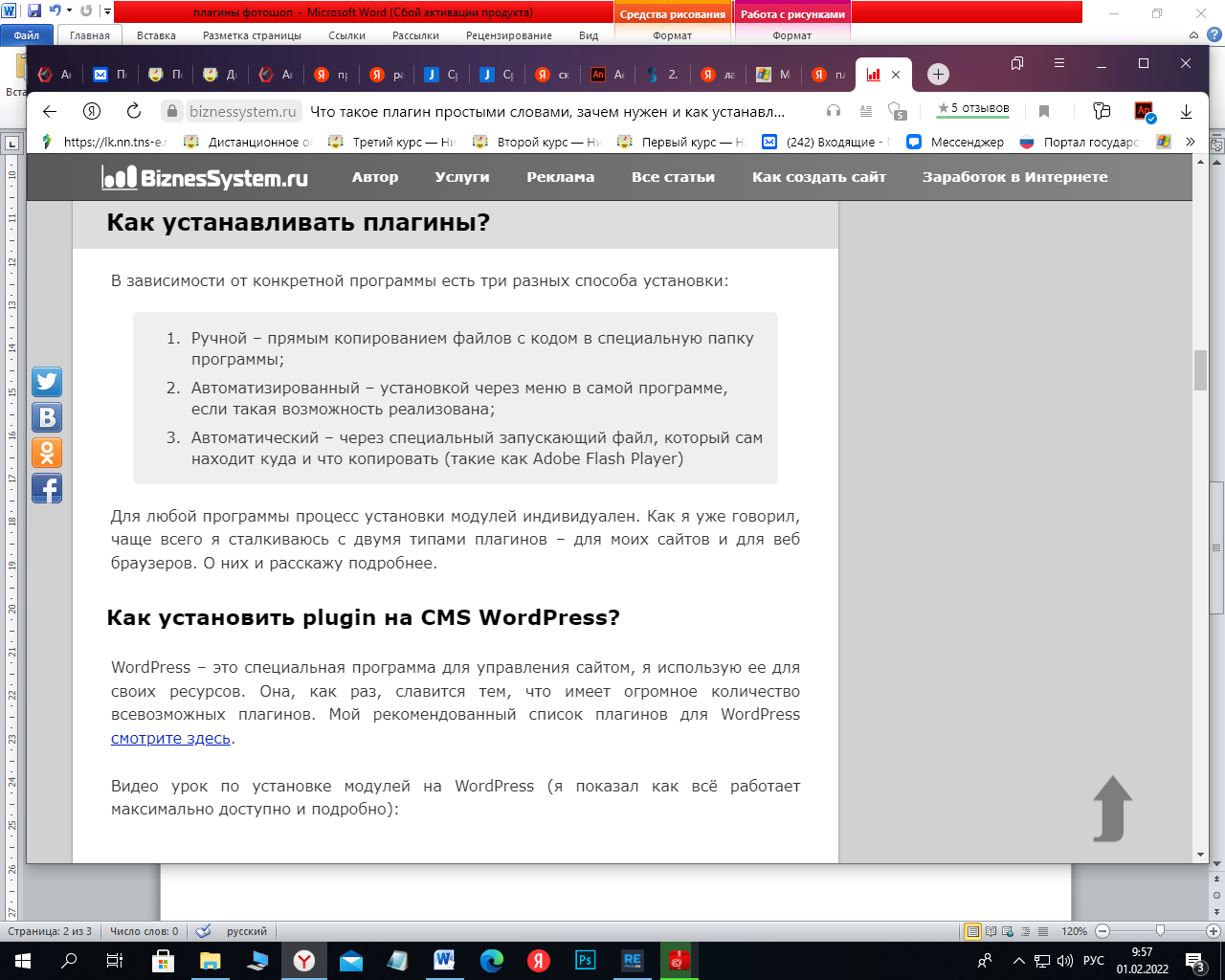 Итак, давайте подытожим, что же такое плагины? В общем случае это программный блок, который можно будет установить (подключить) в основное приложение для расширения его функционала (добавления новых возможностей). Обратите внимание, что не каждое приложение имеет возможность установки плагинов — в нем должно быть это предусмотрено. Как правило, сам plugin самостоятельно (без этого приложения) работать не может.Обрастают большим количеством расширений только те приложения, которые популярны и способны собрать вокруг себя огромное количество пользователей и заинтересованных plugin-разработчиков. Где скачать нужный вам плагин для каждого конкретного приложения, вы сможете узнать на официальном сайте этой программы или движка сайта. Введите в Яндексе или Google название приложения, и первый сайт в органической выдаче и будет официальным с высокой долей вероятности.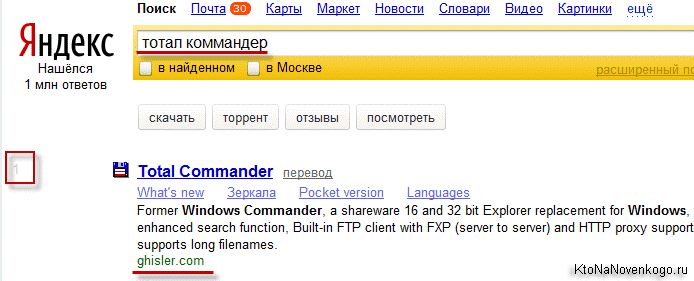 Это очень актуально, потому что через неофициальный plugin к вам на компьютер или сайт имеет шанс пробраться вирус (его сигнатура может содержаться в его коде или же пролезть через дыру, которую разработчик не заметил). Что такое экшены в фотошопе и как ими пользоватьсяНе все в фотошопе можно делать собственноручно, в нем полно автоматизации действий. Особняком над ними стоят экшены. Экшены (Actions) в переводе с английского означает «действия, поведение». Они дают возможность сохранять в памяти программы все стадии обработки одной фотографии, а потом применять этот процесс для любого количества других фотографий.Такое наименование используется в англоязычной версии программы, поэтому оно прочно закрепилось и теперь этот инструмент именуют именно так. Но если у вас установлена русскоязычная версия, то этот инструмент называется иначе. Речь идет о палитре Операции. Именно ее мы и будем изучать и называть экшеном. 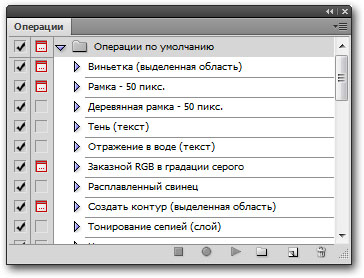 По умолчанию фотошоп наделен множеством стандартных экшенов, они находятся в папке «Операции по умолчанию».В самом низу палитры располагаются элементы управления, слева направо: Остановить действие, Записать новый, Воспроизвести, Создать папку, Создать операцию и кнопка Удаления. С помощью этих кнопок мы создаем, сохраняем и применяем экшены.РЕКЛАМАЧтобы открыть палитру Операции на панели Управления выберите Окно, а затем Операции. Как пользоваться экшенами в фотошопе?Экшены дают нам возможность поэтапно записывать все наши действия в редакторе, чтобы в следующий раз их не повторять, а пользоваться автоматизацией.Пример. Допустим, вы часто используете определенный стиль текста (логотип у вас такой). Вам приходится для каждой новой фотографии создавать его с нуля. А можно это сделать один раз, а потом только пользоваться экшеном. Для этого нам нужно записать весь порядок действий: нажмете кнопку записи и начинаете делать свой логотип (создаете текстовый слой, пишите надпись, применяете необходимые стили слоя и эффекты), затем останавливаете запись. После этого он будет доступен на палитре Операции.Теперь открываете другую фотографию, выбираете новоиспеченный экшен и жмете кнопку Воспроизвести. Готово! За несколько секунд на фотографии появился логотип. Таким образом, фотошоп зафиксируют каждое ваше действие, детально прописав малейшие изменения, сделанные вами.Чтобы еще быстрее осуществлять доступ к самым часто используемым операциям, их можно зафиксировать на определенной клавише. Для этого сделайте двойной щелчок по нужному экшену на палитре, появится диалоговое окно «Параметры операции». В нем можно назначить клавишу, выбрав ее из раскрывающегося списка и добавив вторую клавишу на выбор для получения комбинации.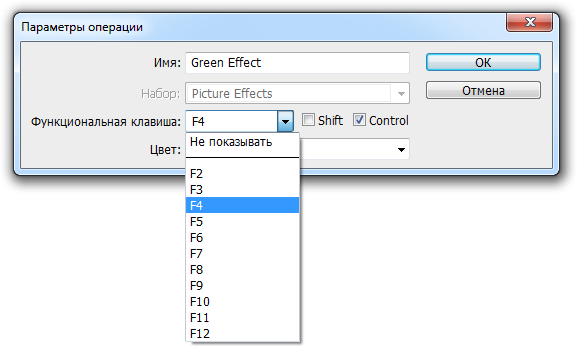 Пример. Можно создать отражение изображения, потом добавить рамку в стиле Polaroid и поставить это все на комбинацию Ctrl+F12. В результате, открыв любую фотографию, вы можете нажать Ctrl+F12 и редактор изменит ее в точном соответствии с вашей запрограммированной обработкой.Еще операциями удобно пользоваться, когда нужно одинаково обработать сразу много фотографий, например, изменить размер или обрезать. Специально для такой цели есть отдельно вынесенная и более расширенная функция — Бэтч (дословный перевод – партия). Активируется командой Файл — Автоматизация — Пакетная обработка.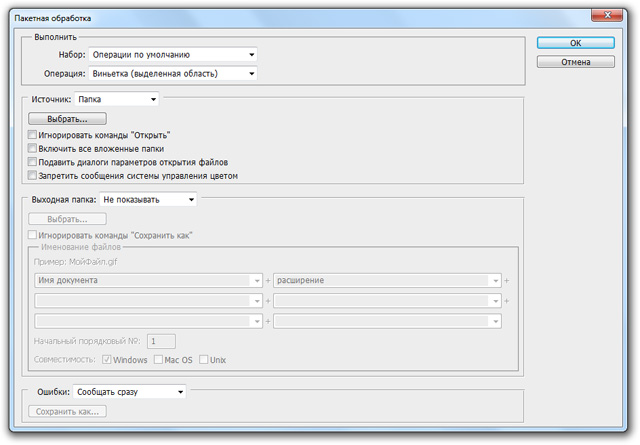 Достаточно указать папку, где собраны файлы, требующие обработки, и папку, которая будет пополняться готовыми кадрами и указать действие, которое надо применить. При этом ход обработка будет идти далее уже без вашего участия.Как создать экшенДетальная инструкция как создать экшен в фотошопе. Для примера возьмем все тот же персональный логотип и ситуацию, когда необходимо автоматически его добавить к фотографии.Шаг 1Для начала надо создать новую папку с экшенами и дать ей какое-нибудь имя, например, «Логотип Psand.ru». Ну или можно пропустить этот шаг, если у вас уже есть папка, в которой будет храниться экшен (например, стандартная «Операции по умолчанию»).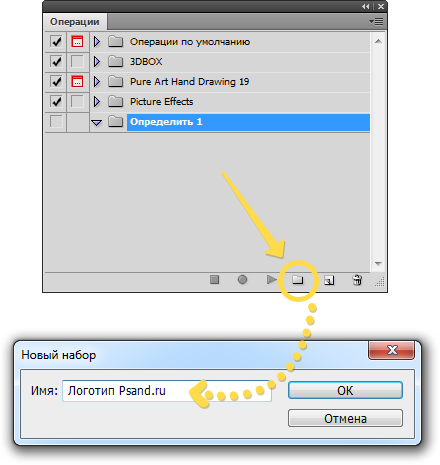 Логотип будет в виде графического файла. Его нужно сделать до начала записи операции. Проверьте, чтобы он был на прозрачном слое, иначе будет не красиво.Шаг 2Приступим к записи. Нажмите кнопку «Создать новый сценарий». В появившемся окне можно написать название операции, выбрать функциональную клавишу (об этом говорилось выше) и присвоить цвет. Цвет нужен только для того, чтобы в наборе всех операций выделить и сделать более приметным.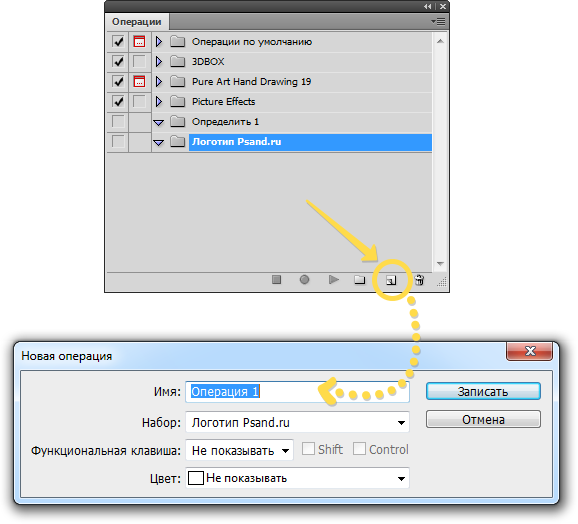 Шаг 3Начинаем выполнять по порядку действия, которые уже записываются в экшен. Кстати, чтобы понять идет запись или нет, посмотрите на палитру. Красная кнопка записи говорит об активности инструмента: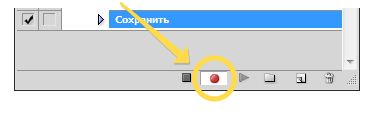 Откройте нужное изображение. У нас вот такое: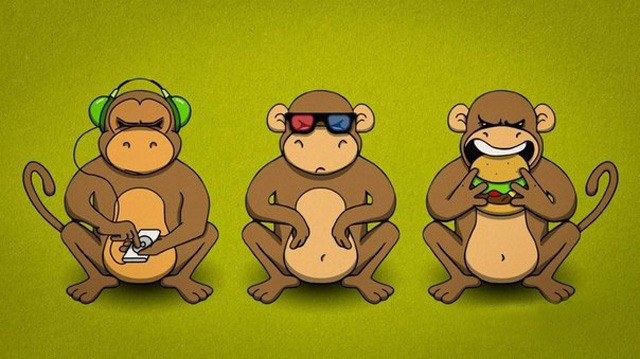 Шаг 4Идем в меню Файл — Поместить. Выбираем на компьютере заранее сохраненный файл с логотипом и нажимаем кнопку Поместить.Шаг 5Теперь логотип можно разместить в любом удобном месте, где он будет использоваться на всех изображениях. Используя рамочку с метками вокруг логотипа, мы можем изменить его размер.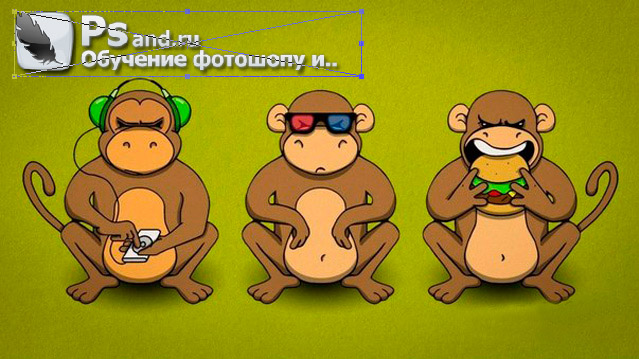 Шаг 6При желании можно добавить прозрачности слоя. Для этого нужно выбрать параметр «Прозрачность» в настройках слоя с логотипом. Пусть будет 60%.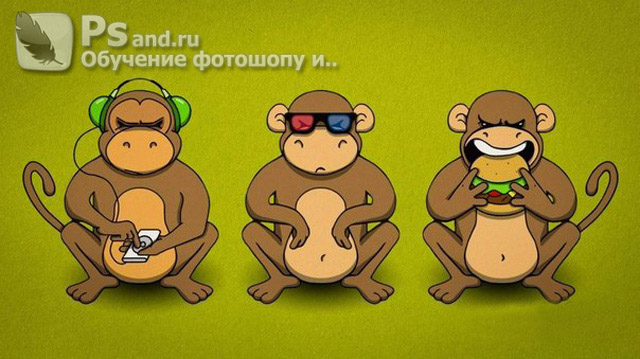 Шаг 7Объединим все слои вместе. Для этого кликаем правой кнопкой по слою, затем на «Выполнить сведение».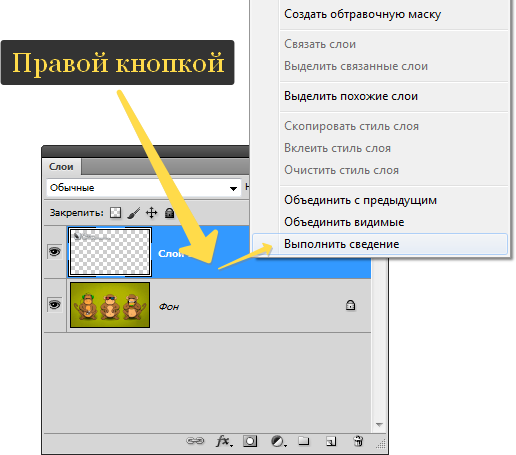 Шаг 8 Укажите место, куда фотошоп должен сохранить получившийся результат.Шаг 9Нажмите «Стоп». Все! Экшен записан и готов к использованию.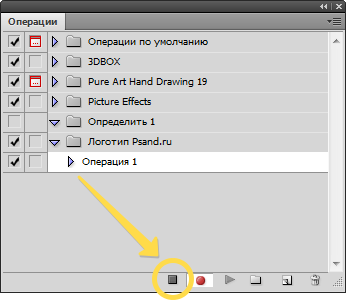 Кстати, в процесс обработки можно вмешиваться и отключать любые его этапы. Программа остановится и будет ждать следующей команды.Необходимо учитывать, что в процессе обработки может встретиться фото другого размера, и тогда логотип разместится невпопад. Экшены точно следуют записанным приказам и не проявляют самостоятельного подхода. Имейте это в виду.Удобство функций палитры Операции очевидны. Можно создать, к примеру, алгоритмы для увеличения резкости, для наложения спецэффекта, что угодно. Экшен записывается в универсальный формат, а это значит, что им можно поделиться с другими пользователями или скачать из интернета.